Société ...........................................................................................................................................................................Date de commande ........................................................Nom/Prénom ..............................................................................................Adresse de Livraison ......................................................................................................................................................Tél ............................................................... E-mail obligatoire...................................................................................................................................................SI FRANCO NON ATTEINT, FRAIS DE PORT POUR LIVRAISON : MONDIAL RELAY : 6€ ou A DOMICILE : 7.5€Après avoir complété ce bon, merci de le retourner à votre comité.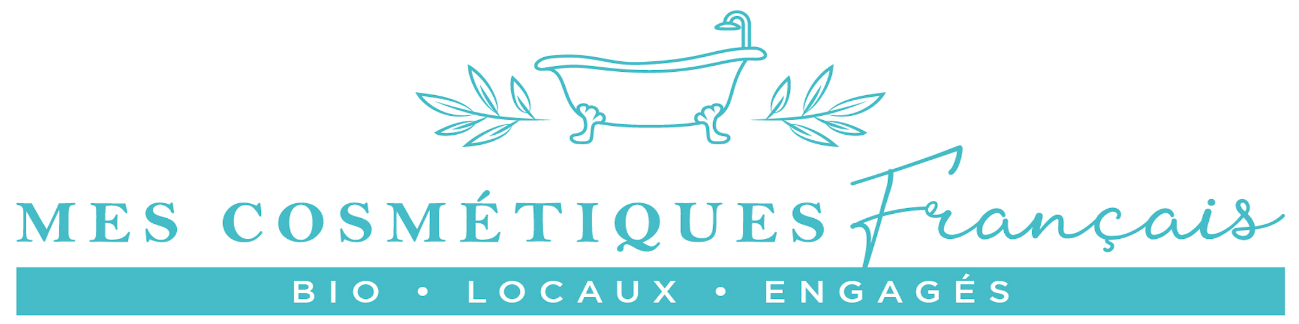                              BON DE COMMANDE                             BON DE COMMANDE                             BON DE COMMANDE                             BON DE COMMANDE                             BON DE COMMANDE                             BON DE COMMANDE                             BON DE COMMANDE                             BON DE COMMANDE                             BON DE COMMANDE                             BON DE COMMANDEDate de commande: Date de commande: Date de commande: Date de commande: Date de commande: Date de commande: RéférenceNom du produitPrix unitaire remiséQuantitéTotal